Martfű Város Polgármesterétől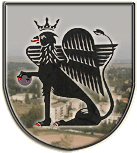 5435 Martfű, Szent István tér 1. Tel: 56/450-222; Fax: 56/450-853E-mail: titkarsag@ph.martfu.huElőterjesztésMartfű Város Önkormányzata 2016. évi összesített közbeszerzési tervének módosításáraMartfű Város Önkormányzata Képviselő-testületének 2016.szeptember 29-i üléséreElőkészítette:	Baloghné Juhász Erzsébet irodavezetőVéleményező:	Pénzügyi, Ügyrendi és Városfejlesztési BizottságDöntéshozatal:	egyszerű többség Tárgyalás módja:	nyilvános ülésTisztelt Képviselő-testület!Martfű Város Önkormányzata 124/2016. (VII. 12.) határozatában döntött arról, hogy a Martfűi Nonprofit Kft-vel kötött hulladékgazdálkodási közszolgáltatási szerződést 2016. július 31. napjával közös megegyezéssel megszünteti, valamint az új közszolgáltató kiválasztása érdekében közbeszerzési eljárást indít.Önkormányzatunk 2016. évi közbeszerzési terve nem tartalmazza e beszerzést, mivel ez a terv elfogadását követően merült fel.A Kbt. 42. § (3) bekezdésében foglaltak szerint „…..Az ajánlatkérő a közbeszerzési tervben nem szereplő közbeszerzésre vagy a tervben foglaltakhoz képest módosított közbeszerzésre vonatkozó eljárást is lefolytathat. Ezekben az esetekben a közbeszerzési tervet módosítani kell az ilyen igény vagy egyéb változás felmerülésekor, megadva a módosítás indokát is.”  Kérem a Tisztelt Képviselő-testületet, Martfű Város Önkormányzata 2016. évi összesített közbeszerzési tervének módosítását a melléklet szerint hagyja jóvá.Határozati javaslat:.../2016. (…..) határozatMartfű Város Önkormányzata 2016. évi összesített közbeszerzési tervének módosításáról Martfű Város Önkormányzatának Képviselő-testülete a közbeszerzésekről szóló 2015. évi CXLIII. törvény 42. § (1) bekezdése alapján elfogadja Martfű Város Önkormányzata 2016. évi összesített közbeszerzési tervének módosítását e határozat melléklete szerint.Erről értesülnek:Jász-Nagykun-Szolnok Megyei Kormányhivatal Valamennyi képviselő helyben. Műszaki IrodaPénzügyi és Adóügyi IrodaMartfű, 2016. szeptember 19.Dr. Papp AntalpolgármesterLátta:	Szász Évajegyző